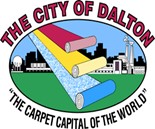 Automatic Withdrawal Authorization FormCity of DaltonPlease complete the information below:The undersigned ____________________________ authorizes THE CITY OF DALTON, GEORGIA to automatically withdraw from the undersigned’s bank account or charge the undersigned’s credit card, as indicated below, in the amount of $______________ for payment of fees and deposits related to Special Permit Application.Billing Address	____________________________		Phone#	________________________City, State, Zip ____________________________	               Email	________________________	       Checking/ Savings Account		     		      Credit CardSIGNATURE 								DATE 				 The undersigned understands that this authorization will remain in effect until the undersigned cancels it in writing, and the undersigned agrees to notify THE CITY OF DALTON, GEORGIA in writing of any changes in the undersigned’s account information or termination of this authorization at least 15 days prior to the next billing date. If the above noted payment dates fall on a weekend or holiday, the undersigned understands that the payments may be executed on the next business day. For ACH debits to checking/savings account, the undersigned understands that because these are electronic transactions, these funds may be withdrawn from the account as soon as the above noted periodic transaction dates. In the case of an ACH Transaction being rejected for Non-Sufficient Funds (NSF) The undersigned understands that THE CITY OF DALTON, GEORGIA may at its discretion attempt to process the charge again within 30 days, and agrees to an additional $30.00 charge for each attempt returned NSF which will be initiated as a separate transaction from the authorized recurring payment. The undersigned acknowledges that the origination of ACH transactions to the account must comply with the provisions of U.S. law.  The undersigned certifies that the undersigned is an authorized user of this credit card/bank account and will not dispute these scheduled transactions with the bank or credit card Company; so long as the transactions correspond to the terms indicated in this authorization form.     Checking            SavingsName on Acct 	____________________Bank Name 	____________________Account Number	____________________Bank Routing #	____________________Bank City/State	____________________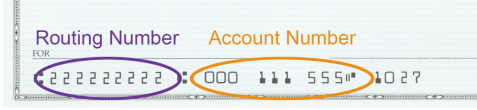  Visa                      MasterCard   Amex                   Cardholder Name	_________________________Account Number	_________________________CVV                     ____________Exp. Date             ____________  